MENINGKATKAN MOTORIK HALUS ANAK USIA DINI KELOMPOK B MELALUI PENERAPAN METODE DEMONSTRASI DI PAUD ALAMANDA TAHUN AJARAN 2012/2013SKRIPSIOLEHIRMAWATY HARAHAP1103313009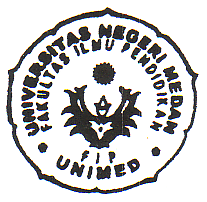 PENDIDIKAN GURU PENDIDIKAN ANAK USIA DINIFAKULTAS ILMU PENDIDIKANUNIVERSITAS NEGERI MEDAN2013